COMUNE DI CERRETO DI SPOLETO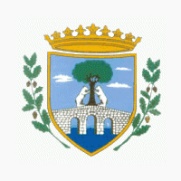 AREA SERVIZI FINANZIARISERVIZIO TRIBUTI Piazza Pontano n. 18TARI – RECLAMOUTENZA DOMESTICA	 UTENZA NON DOMESTICAconsapevole che Le dichiarazioni mendaci, la falsità negli atti e l’uso di atti falsi, sono puniti ai sensi del codice penale e delle leggi speciali in materia (art.76 L. 445/2000)DICHIARAFirma leggibile del richiedente: 	ALLEGATI N.	(3) :   	Estremi documento di identità	oppure copia allegata.Cerreto di Spoleto,		Firma del dichiarante: 	MODALITA’ DI PRESENTAZIONENOTE PER LA COMPILAZIONEda compilare solo se il recapito è diverso dall’indirizzo di residenzaindicare un numero certo di recapito telefonico per richiesta di eventuali chiarimenti e/o integrazioni alla denuncia presentataindicare il numero degli eventuali documenti allegati e descrivere i medesimiCognome e Nome o Ragione sociale del soggetto passivoCognome e Nome o Ragione sociale del soggetto passivoCognome e Nome o Ragione sociale del soggetto passivoCognome e Nome o Ragione sociale del soggetto passivoCognome e Nome o Ragione sociale del soggetto passivoCodice utente (fornito dall’ufficio)Indirizzo di residenza o sede legaleIndirizzo di residenza o sede legaleIndirizzo di residenza o sede legaleIndirizzo di residenza o sede legaleIndirizzo di residenza o sede legaleE-mailEventuale recapito (1)Eventuale recapito (1)Eventuale recapito (1)Eventuale recapito (1)Eventuale recapito (1)Recapito telefonico (2)Partita IVA o codice fiscalePartita IVA o codice fiscaleLegale Rappresentante (nel caso di Società)Legale Rappresentante (nel caso di Società)Legale Rappresentante (nel caso di Società)Nato aIlIlIlResidente inResidente inNoteNoteNoteNoteNoteNoteINFORMATIVA PRIVACYAi sensi dell’art 13 del regolamento UE 2016/679 (GDPR) si specificano le seguenti informazioni relative al trattamento dei dati personali : Titolare del trattamento: Il Titolare del trattamento è il COMUNE DI CERRETO DI SPOLETO (PG) –Piazza Pontano n. 18 -06041 Cerreto di Spoleto (PG) -telef. 074391231, Indirizzo posta certificata : comune.cerretodispoleto@postacert.umbria.it. Responsabile della protezione dei dati (DPO) Il Titolare rende noto di aver provveduto alla nomina del Responsabile della Protezione dei Dati personali (RPD o DPO) in conformità alla previsione contenuta nell’art. 37, par. 1, lett a) del GDPR, individuando quale soggetto idoneo Lorenzo Baronci e che il medesimo è raggiungibile al seguente recapito – mail: lbaronci@sosprivacy.net.Responsabili del trattamento – I dati saranno trattati dai soggetti incaricati del trattamento dei dati in seno all’Amministrazione ComunaleOggetto, finalità e base giuridica del trattamento – I Dati Personali da Lei forniti (ivi compresi, a titolo esemplificativo e non esaustivo, quelli dei soggetti con Lei conviventi, soci, ecc.), verranno trattati dal Titolare nell’ambito del procedimento per il quale gli stessi vengono raccolti. Il trattamento può riguardare categorie di dati particolari di cui all’art. 9 del GDPR. I dati personali da Lei forniti, saranno trattati senza necessità di espresso consenso per le finalità sopra specificate. Il trattamento dei Suoi dati personali, sarà effettuato esclusivamente per assolvere gli obblighi ed esercitare i diritti specifici del Titolare del trattamento o dell’interessato.Conferimento dei dati e conseguenze del mancato conferimento – Il conferimento dei Suoi dati personali è obbligatorio e la loro mancata, parziale o inesatta comunicazione potrà avere come conseguenza, l’impossibilità per il Titolare del trattamento di erogare il servizio richiesto.Modalità del trattamento – Il trattamento dei dati personali da Lei forniti è realizzato per mezzo di qualsiasi operazione o insieme di operazioni, compiute con o senza l’ausilio di processi automatizzati di cui all’art. 4 n. 2) GDPR I suoi dati personali potranno essere trattati in forma cartacea e con l’ausilio di strumenti elettronici, con l’osservanza d’ogni misura idonea a garantirne la sicurezza e la riservatezza degli stessi, con accesso consentito ai soli operatori autorizzati, precedentemente nominati incaricati al trattamento, i quali hanno seguito una formazione specifica e vengono periodicamente aggiornati sulle regole della privacy e sensibilizzati al rispetto e alla tutela della dignità e della riservatezza delle persone fisiche. Tutti gli operatori, compreso il Titolare per accedere ai dati informatizzati, sono identificabili e dotati di password personale; l’accesso ai dati personali è consentito solo per le finalità legate al ruolo attribuito al singolo incaricato.Il trattamento dei Suoi dati personali per le finalità suddette, sarà effettuato ai nel rispetto dei principi di cui all’art. 5 paragrafo 1 GDPR.Tempo di conservazione dei dati – I Suoi dati personali verranno conservati per un periodo di tempo non superiore a quello strettamente necessario al conseguimento delle finalità sopra specificate e, comunque, per il tempo stabilito dalla vigente normativa.Ambito di diffusione, comunicazione – I Suoi dati personali non verranno in alcun modo “diffusi”, ma potranno essere “comunicati”, senza la necessità di un espresso consenso, quando si renda indispensabile per l’adempimento di obblighi di legge.Trasferimento dei dati – I Suoi dati personali nell’ambito delle finalità suddette potranno essere oggetto di trasferimento verso i Paesi dell’Unione Europea, ma non verso Paesi terzi rispetto all’Unione Europea.Diritti dell’interessato – La informo che, in qualsiasi momento, in riferimento ai Suoi dati personali Lei potrà esercitare i diritti di cui agli artt. 15-22 GDPR. Potrà, infine, esercitare il diritto di proporre reclamo all’autorità di controllo, in caso di illecito trattamento o di ritardo o impedimento da parte del Titolare all’esercizio dei Suoi diritti.L’autorità di controllo competente è il Garante per la protezione dei dati personali, Piazza di Monte Citorio n. 121 – 00186 ROMA – Fax: (+39) 06.69677.3785 – Centralino telefonico: (+39) 06.696771 – E-mail: garante@gpdp.it.Modalità di esercizio dei diritti – In qualità di interessato Lei potrà esercitare i propri diritti inviando una richiesta al Titolare del trattamento ai contatti sopra specificati.